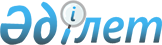 Қазақстан Республикасы Үкiметiнің 2001 жылғы 1 қарашадағы N 1388 қаулысына өзгерістер енгізу туралы
					
			Күшін жойған
			
			
		
					Қазақстан Республикасы Үкіметінің 2004 жылғы 2 шілдедегі N 733 қаулысы. Күші жойылды - ҚР Үкіметінің 2009 жылғы 22 қыркүйектегі N 903 Қаулысымен.

       Ескерту. Қаулының күші жойылды - ҚР Үкіметінің 2009 жылғы 22 қыркүйектегі N 903 Қаулысымен.       Қазақстан Республикасының Yкiметi қаулы етеді: 

      1. "Қазақстан Республикасының Кеден-тариф саясаты және халықаралық экономикалық ұйымдарға қатысуы мәселелерi жөнiндегi ведомствоаралық комиссиясын құру туралы" Қазақстан Республикасы Үкiметiнiң 2001 жылғы 1 қарашадағы N 1388 қаулысына (Қазақстан Республикасының ПҮКЖ-ы, 2001 ж., N 38, 489-құжат) мынадай өзгерiстер енгiзiлсiн: 

      көрсетiлген қаулымен бекiтiлген Қазақстан Республикасының Кеден-тариф саясаты және халықаралық экономикалық ұйымдарға қатысуы мәселелерi жөнiндегi ведомствоаралық комиссияның құрамына мыналар енгiзiлсiн: Iзмұхамбетов                - Қазақстан Республикасының Энергетика 

Бақтықожа Салахатдинұлы       және минералдық ресурстар бiрiншi 

                              вице-министрi Рябченко                    - Қазақстан Республикасының Ақпарат 

Олег Григорьевич              бiрiншi вице-министрi Өзбеков                     - Қазақстан Республикасының Қаржы 

Ғани Нұрмаханбетұлы           вице-министрi Ашитов                      - Қазақстан Республикасының Еңбек 

Батыржан Зайырқанұлы          және халықты әлеуметтiк қорғау 

                              вице-министрi Әбдiқадырова                - Қазақстан Республикасының Бiлiм 

Айман Нұрқасымқызы            және ғылым вице-министрi Ысқақов                     - Қазақстан Республикасының Қоршаған 

Нұрлан Әбдiлдаұлы             ортаны қорғау вице-министрi Стамқұлов                   - Қазақстан Республикасының Әдiлет 

Ұбайдолла Мырзағалиұлы        вице-министрi Досмұқаметов                - Қазақстан Республикасының Қаржы 

Қанат Мұхаметкәрiмұлы         рыногы мен қаржы ұйымдарын реттеу 

                              және қадағалау жөнiндегi агенттiгi 

                              төрағасының орынбасары 

                              (келiсiм бойынша) Тортаев                     - Қазақстан Республикасының Статистика 

Бауыржан Қадырұлы             жөнiндегi агенттiгi төрағасының 

                              орынбасары Айманбетова                 - Қазақстан Республикасының Ұлттық 

Гүлбану Зарлыққызы            Банкi төрағасының орынбасары 

                              (келiсiм бойынша);       мынадай: "Айтжанова                  - Қазақстан Республикасының Индустрия 

Жанар Сейдахметқызы           және сауда вице-министрi" "Белоног                    - Қазақстан Республикасының Денсаулық 

Анатолий Александрович        сақтау бiрiншi вице-министрi - 

                              Қазақстан Республикасының Бас 

                              мемлекеттiк санитарлық дәрiгерi";       деген жолдар мынадай редакцияда жазылсын: "Айтжанова                  - Қазақстан Республикасының Индустрия 

Жанар Сейдахметқызы           және сауда вице-министрi, хатшы" "Белоног                    - Қазақстан Республикасының Денсаулық 

Анатолий Александрович        сақтау вице-министрi - Қазақстан 

                              Республикасының Бас мемлекеттiк 

                              санитарлық дәрiгерi";       аталған комиссияның құрамынан: Асанов Жақып Қажыманұлы, Марченко Григорий Александрович, Әшiмов Нұрғали Сәдуақасұлы, Рахметов Нұрлан Құсайынұлы, Жолдасбаев Сансызбай Елеусiзұлы шығарылсын. 

      2. Осы қаулы қол қойылған күнiнен бастап күшiне енедi.       Қазақстан Республикасының 

      Премьер-Министрi 
					© 2012. Қазақстан Республикасы Әділет министрлігінің «Қазақстан Республикасының Заңнама және құқықтық ақпарат институты» ШЖҚ РМК
				